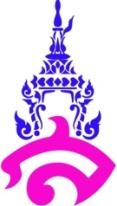 แนวการสอน (Course Outline)วิชา ภาษาอังกฤษ (อ23102)  	ระดับชั้น       ม. 3   		หน่วยกิต    1.5 หน่วยภาคเรียนที่ 2/2560         	อาจารย์ผู้สอน อาจารย์ ดร.ภูวิชญ์ งิ้วลายแหล่งการเรียนรู้-หนังสือเรียน Project 3			- Worksheet for Every Unit		- อื่น ๆ เช่น เว็บไซต์, อินเตอร์เน็ตข้อกำหนดเฉพาะของวิชาเข้าร่วมกิจกรรมการเรียนไม่น้อยกว่าร้อยละ 80 ของเวลา/จำนวนครั้ง ปฏิบัติงานที่ได้รับมอบหมายทุกชิ้นงานสอบผ่านการทดสอบย่อยของแต่ละบทเรียนงานกลุ่ม/ชิ้นงานทดสอบคำศัพท์ประจำบท (ประมาณ 6 ครั้ง)ทดสอบย่อยประจำบทตามที่ได้เรียนไปแล้ว (ประมาณ 6 ครั้ง)ทำการ์ดวันพ่อ/การ์ด Christmas and New Year (ก่อนกลางภาคทำแผนที่ 3 มิติ 1 เมือง แล้วนำเสนอเป็นกลุ่มหน้าชั้นเรียน (ก่อนสอบกลางภาค)ทำป้ายบอกทาง และสัญลักษณ์ต่าง ๆ คนละ 20 รูป ใส่กระดาษ A4 ส่งหลังกลางภาคเลือก 1 อาชีพที่ตนเองชื่นชอบ ที่มีประโยชน์ต่อสาธารณชน แล้วเขียนบรรยาย ทำไมถึงชอบ 1 หน้ากระดาษ (หลังกลางภาค)หมายเหตุ: โครงการสอนนี้ อาจเปลี่ยนแปลงได้ตามความเหมาะสมหน่วยการเรียนรู้ที่ชื่อหน่วยการเรียนรู้หลักฐานและงานประจำหน่วยคะแนนเวลาเรียน(ชั่วโมง)5Help me please!1. Lifestyles2. Life Stories1. ทำ My Profile ในกระดาษ A4 (5)2. แต่งประโยคเกี่ยวกับเหตุการณ์ต่างๆ ที่เกิดขึ้นในชีวิตประจำวัน  (5)3. Worksheet 2 เรื่อง (4)4. ตรวจงานในสมุด (2)16106 My School1. When Are You Traveling?2. Expansion1. เขียน/นำเสนอ Travelling ในกระดาษ A4 (5)2. เขียน/นำเสนอ Cooking and Recipe เป็นกลุ่ม (5)14 9สอบกลางภาคเรียนสอบกลางภาคเรียน1.Grammar  2. Reading 3. Vocabulary2017 Awesome1. What Do I Need to Buy?2. Since When?1.เขียน/นำเสนอ Inventions (5)2.เขียน/นำเสนอ Short Movies (5)16108 Routine1. Do You Know Where It Is?2.Expansion1. ค้นคว้า/นำเสนอ เรื่องประเทศ-สัญชาติ-ธงชาติ-ภาษา (5)2. ทำการ์ดอวยพรวันแม่  (5)14 9สอบปลายภาคเรียนสอบปลายภาคเรียน1.Grammar  2. Reading 3. Vocabulary201รวมรวมรวม10040